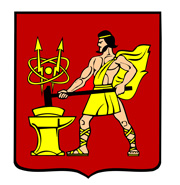 АДМИНИСТРАЦИЯ ГОРОДСКОГО ОКРУГА ЭЛЕКТРОСТАЛЬМОСКОВСКОЙ ОБЛАСТИРАСПОРЯЖЕНИЕ15.07.2022 № 199-рО признании утратившей силу части проекта планировки территории городского округа Электросталь Московской области в границах: проспект Южный – проезд Энергетиков – Фрязевское шоссеВ соответствии с Градостроительным кодексом Российской Федерации, ст. 48 Федерального закона от 06.10.2003 № 131-ФЗ «Об общих принципах организации местного самоуправления в Российской Федерации», в целях рационального использования земельных ресурсов городского округа Электросталь Московской области:Признать утратившей силу часть проекта планировки территории городского округа Электросталь Московской области в границах: проспект Южный – проезд Энергетиков – Фрязевское шоссе, утвержденного распоряжением Администрации городского округа Электросталь Московской области от 11.05.2011 № 11-р «Об утверждении проекта планировки территории», в отношении земельного участка с кадастровым номером 50:46:0030303:549.2. Опубликовать настоящее распоряжение в газете «Официальный вестник» и разместить его на официальном сайте www.electrostal.ru городского округа Электросталь Московской области.Глава городского округа                                                                                        И.Ю. Волкова